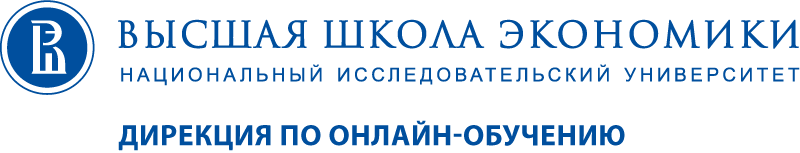 Как разместить файл формата pdf на странице с материалом в lms Войти в Мои курсы;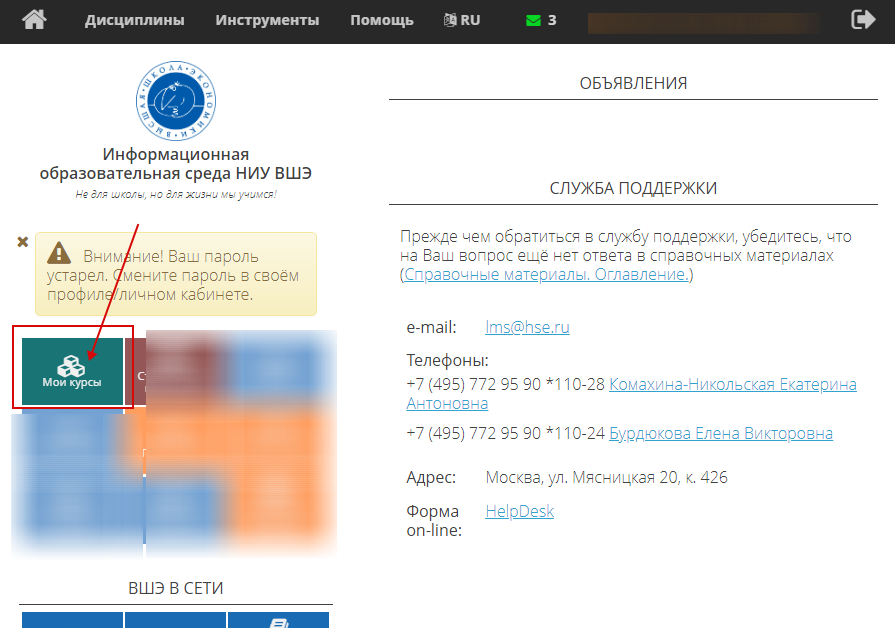 Войти в дисциплину;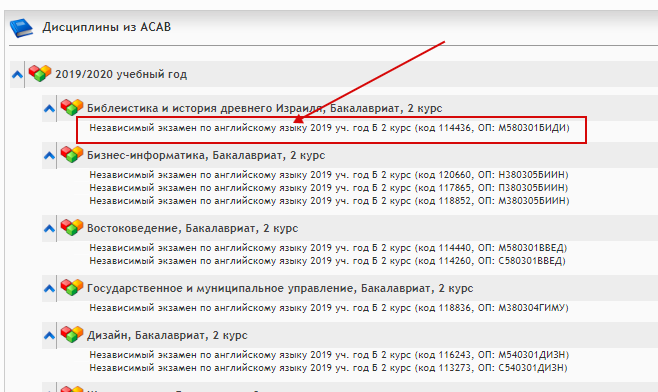 На главной странице дисциплины выбрать иконку Материал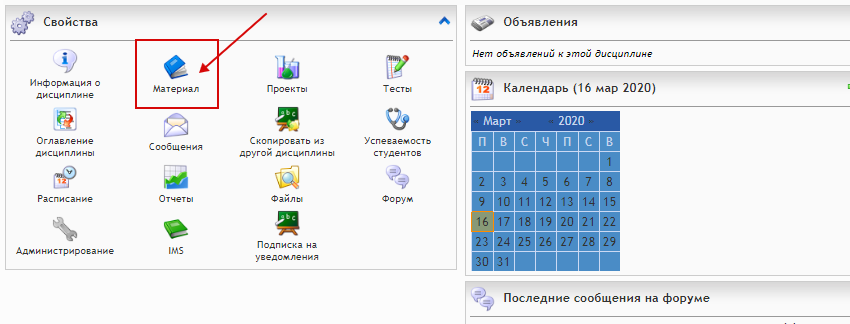 На открывшейся странице кликнуть по назначению Создать раздел;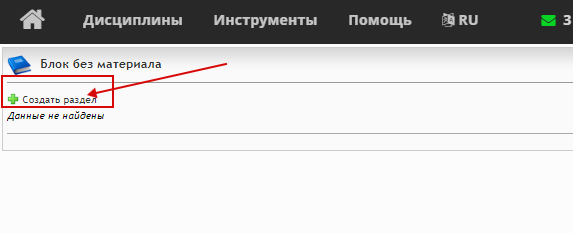 В открывшемся окне Группа свойств в поле Название группы ввести название темы/раздела (например, Лекция 1)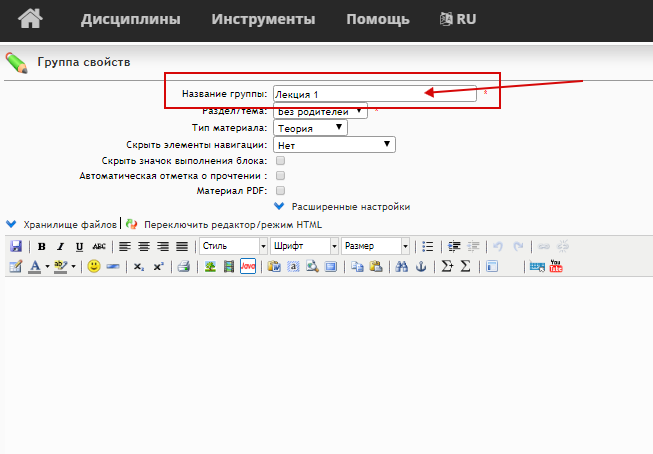 Войти в Хранилище файлов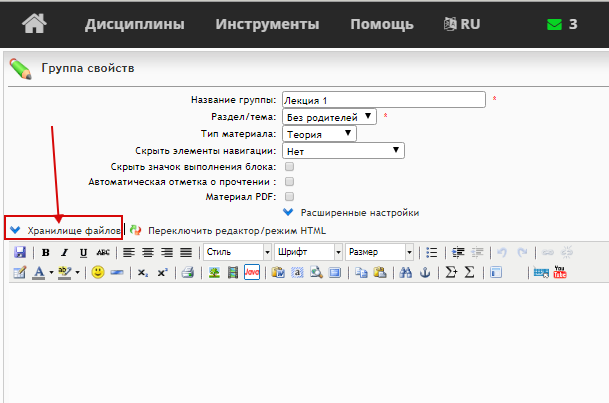 В окне хранилища файлов кликнуть по назначению Загрузить файл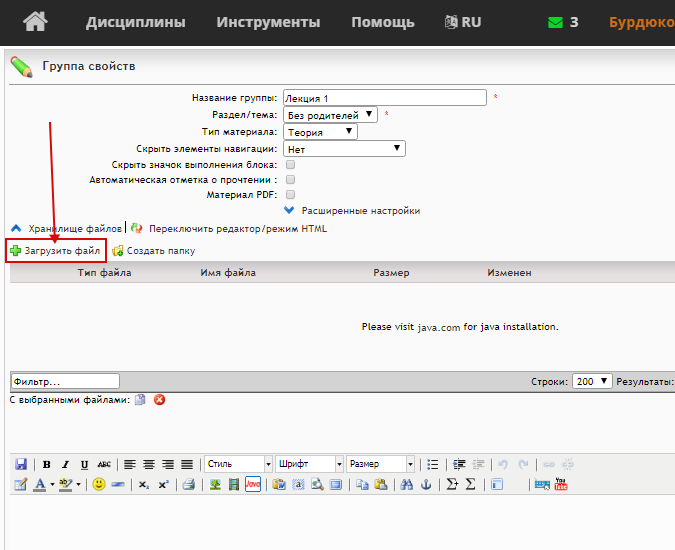 В окне Загрузить файл через иконку Выберите файл  выбрать файл на компьютере; кликнуть по кнопке Загрузить (название файлов не должено содержать точки, скобки, ковычки!!!)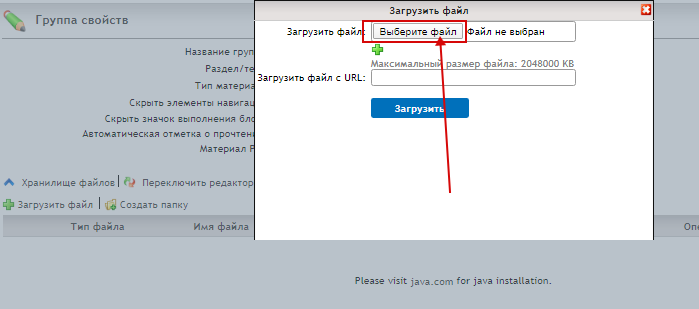 файл появится в окне Хранилища файлов; кликнуть по голубой стрелке 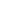 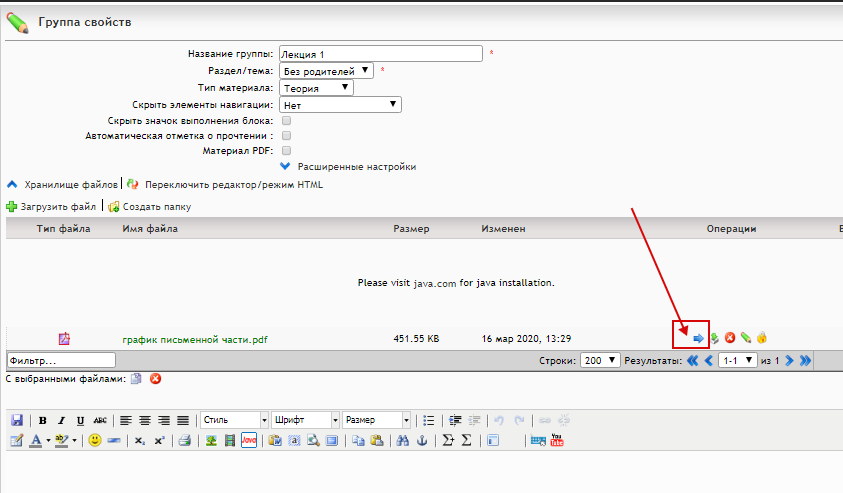 в поле страницы с материалами в lms появится желтый прямоугольник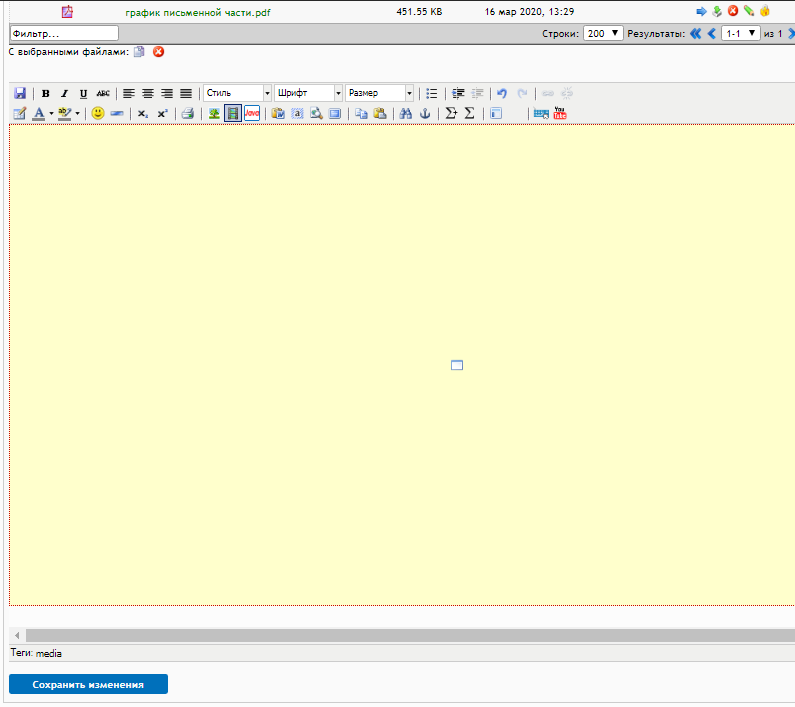 кликнуть по кнопке Сохранить изменения;После сохранения на странице отобразится файл формата pdf с его содержанием.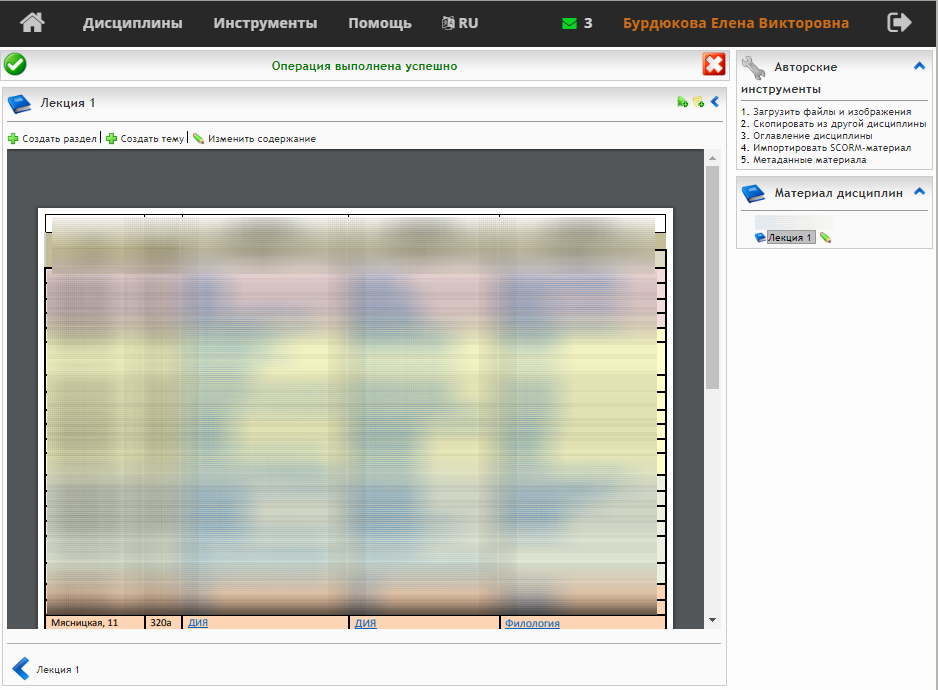 